ESCUELA SUPERIOR POLITECNICA DEL LITORALFACULTAD DE INGENIERÍA EN ELECTRICIDAD Y COMPUTACIÓNEXAMEN 1raevaluación ANALISIS REDES ELÉCTRICAS II 07/Dic/2010 IIT-2010PROFESOR:    Ing. Carlos Villafuerte            Ing. Otto Alvarado               Ing. Adolfo Salcedo      NOMBRE ALUMNO:                                           PARALELO No:PRIMER TEMA (30 %)En el circuito mostrado el interruptor ha estado en la posición “a” por largo tiempo. A t=0 se mueve a la posición “b”, donde permanece durante 1 ms. El interruptor se mueve entonces a la posición “c”, donde permanece indefinidamente. Encuentre:  a) i(0+);  b) i(200µs);  c) i(6ms); d) V(t) para 0<t<1 ms;  e) V(t) para t>1 ms.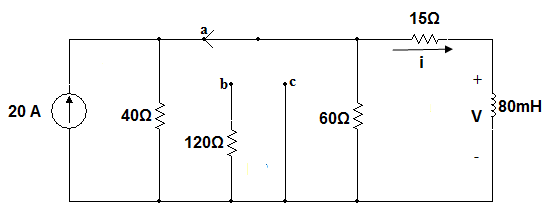 SEGUNDO TEMA (35 %)El interruptor en el circuito de la figura ha estado en la posición “a” por largo tiempo. A t=0 se mueve instantáneamente a la posición “b”. Para t>0 encuentre: a) Vo(t);  b) io(t);  c) V1(t);  d) V2(t);  e) La energía almacenada total en los capacitores cuando t → ∞ (energía final).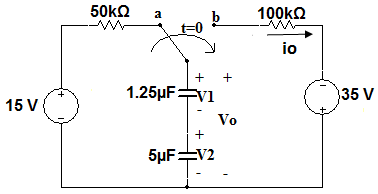 TERCER TEMA (35 %)En el circuito de la figura el interruptor “2” ha estado en la posición “a” por largo tiempo. A t=0 se mueve a la posición “b” y el interruptor “1” se cierra. La corriente inicial a través del inductor es cero. Encuentre: a) iL(t) para todo t;  b) La energía final total almacenada en el circuito; c) El tiempo de establecimiento aproximado, tS, de iL(t).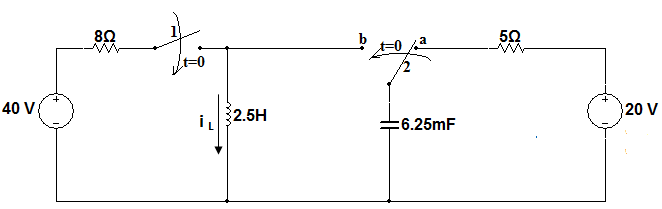 